Заслушав информацию главного технического инспектора труда, президиум областной организации «Общероссийского Профсоюза образования» отмечает, что во исполнение статей 214, 218 Трудового кодекса РФ в Балашовском районе принимаются меры по проведению процедуры оценки профессиональных рисков в соответствии с новой редакцией раздела X «Охрана труда» Трудового кодекса РФ.Проведенная проверка показала, что руководители образовательных учреждений Балашовского района, в соответствии с приказом Министерства труда и социальной защиты РФ от 29 октября 2021 г. N 776н "Об утверждении Примерного положения о системе управления охраной труда" и приказом Министерства труда и социальной защиты Российской Федерации от 28 декабря 2021 г. № 796 "Об утверждении Рекомендаций по выбору методов оценки уровней профессиональных рисков и по снижению уровней таких рисков", разработали и утвердили с учётом мнения профсоюзного комитета Положения о выявлении опасностей, оценке уровней профессиональных рисков и снижении уровней профессиональных рисков.Из 59 образовательных организаций Балашовского района 57 или 96,6% имеют Положения об оценке профессиональных рисков, что подтверждается результатами проверки отдельных образовательных учреждений района.Так, например, в МОУ СОШ с. Хопёрское Балашовского района для проведения процедуры оценки профессиональных рисков была создана комиссия из трёх человек.Была выбрана доступная методика оценки рисков, на её основе было разработано Положение об управлении и оценке рисков. В Положении прописана вся процедура проведения оценки и управления рисками.С помощью опросников были проведена идентификация опасностей. По выявленным опасностям, в соответствии с утверждённой методикой, был проведён расчет уровня рисков.По результатам расчёта были оформлены карты идентификации опасностей и оценки рисков. В картах указаны окончательно выявленные уровни рисков по конкретной должности или рабочему месту.Работники образовательной организации были ознакомлены с существующими профрисками и их уровнями, в соответствии со статьёй 216.2 Трудового кодекса РФ.Для управления выявленными рисками был составлен план мероприятий по снижению уровня профессиональных рисков.Проверка также показала, что в коллективных договорах образовательных организаций присутствует раздел «Охрана труда». Руководители, члены комиссий прошли обучение и проверку знаний по охране труда, проведено обучение по охране труда работников организаций. Проводятся регулярные инструктажи по охране труда на рабочем месте. Медицинские осмотры работников образовательных организаций проводятся за счет средств работодателей. Приказом назначена комиссия по охране труда, избраны уполномоченные профкомов по охране труда. Проводится обучение на I группу по электробезопасности неэлектротехнического персонала, имеются Перечни рабочих мест и списки работников, для которых необходима выдача средств индивидуальной защиты и спецодежды, с учётом того, что в образовательных организациях большинство работ связано с легкосмываемыми загрязнениями, работодатель обеспечивает постоянное наличие в санитарно-бытовых помещениях мыла или дозаторов с жидким смывающим веществом в соответствии со Стандартом безопасности труда "Обеспечение работников смывающими и (или) обезвреживающими средствами". Лицам, работающим в неблагоприятных условиях труда, по итогам специальной оценки условий труда установлены доплаты до 12% к основному окладу и дополнительные отпуска.Вопросы охраны труда регулярно заслушиваются на заседаниях профсоюзных комитетов учреждений, где рассматривается выполнение Соглашения по охране труда, соблюдение норм законодательства о рабочем времени, времени отдыха, предоставлении компенсаций и льгот за работу с вредными условиями труда и т.п.Проверка ряда образовательных учреждений Балашовского района выявила ряд нарушений и недоработок в области охраны труда:-	не была проведена процедура оценки профессиональных рисков (отсутствуют: перечень идентифицированных опасностей, представляющих угрозу жизни и здоровью работников; перечень мер по исключению или снижению уровней профессиональных рисков; документированной процедуры информирование работников об уровнях профессиональных рисков) в 23,7% образовательных организаций Балашовского района и её проведение запланировано на апрель-май 2022 года;-	вследствие вступления в силу с 1 марта 2022 г. новых требований по охране труда, в т.ч. новой редакции раздела X Трудового кодекса РФ, не проведена внеочередная проверка знаний требований охраны труда членов комиссии по охране труда и работников МБОУ ДО Центр «Созвездие» г. Балашов, МОУ СОШ с. Хопёрское Балашовского района, МОУ Лицей г. Балашов;-	в МБОУ ДО Центр «Созвездие» г. Балашов и МОУ Лицей г. Балашов при численности работников более 50 человек, в штатном расписании отсутствует должность специалиста по охране труда;-	приказом работодателя в МБОУ ДО Центр «Созвездие» г. Балашов, МДОУ «Детский сад “Лучик”» г. Балашов не определены порядок, форма, периодичность и продолжительность обучения по охране труда и проверки знаний требований охраны труда работников рабочих профессий;-	отсутствуют программы обучения в МОУ СОШ с. Хопёрское Балашовского района;-	повторный инструктаж на рабочем месте проводится реже 1 раза в 6 месяцев (МОУ СОШ с. Хопёрское Балашовского района) (п. 2.1.5. Постановления Минтруда РФ и Минобразования РФ от 13 января 2003 г. N 1/29);-	первичный инструктаж на рабочем месте, повторный, внеплановый и целевой инструктажи для работников МБОУ ДО Центр «Созвездие» г. Балашов, МДОУ «Детский сад “Лучик”» г. Балашов должен проводить непосредственный руководитель работ;-	в МБОУ ДО Центр «Созвездие» г. Балашов, МОУ СОШ с. Хопёрское Балашовского района, МОУ Лицей г. Балашов, МДОУ «Детский сад “Лучик”» г. Балашов отсутствуют заключительные акты по итогам проведения медицинских осмотров;-	не проведено обязательное психиатрическое освидетельствование не реже одного раза в пять лет в МДОУ «Детский сад “Лучик”» г. Балашов;-	несмотря на остаточное финансирование мероприятий по охране труда образовательные организации Балашовского района не используют финансовое обеспечение предупредительных мер по сокращению производственного травматизма и профессиональных заболеваний работников и санаторно-курортного лечения работников, занятых на работах с вредными и (или) опасными производственными факторами за счет 20 процентов сумм страховых взносов в Фонд социального.Президиум обкома профсоюза работников народного образования и науки ПОСТАНОВЛЯЕТ:Рекомендовать начальнику управления образования администрации Балашовского муниципального района Саратовской области Шатковской В.В. и председателю Балашовской районной организации «Общероссийского Профсоюза образования» Ряснянской Е.В.:До 27 мая 2022 г. обсудить данное постановление на совместном совещании директоров и заседании президиума районной организации Профсоюза и принять меры по устранению отмеченных недостатков.До 15 июля 2022 г. провести разъяснительную работу с руководителями образовательных организаций по возврату 20% сумм страховых взносов Фонда социального страхования на основании Приказа Министерства труда и социальной защиты РФ от 10 декабря 2012 г. N 580н "Об утверждении Правил финансового обеспечения предупредительных мер по сокращению производственного травматизма и профессиональных заболеваний работников и санаторно-курортного лечения работников, занятых на работах с вредными и (или) опасными производственными факторами".До 01 августа 2022 года проинформировать обком профсоюза о принятых мерах.Председателям районных и городских организаций Профсоюза:изучить состояние выявления опасностей и профессиональных рисков, их регулярный анализ и оценку в образовательных организациях;в случае выявления фактов нарушения прав работников образовательных организаций на безопасные условия труда требовать от работодателей незамедлительного устранения недостатков;при проведении процедуры оценки профессиональных рисков рекомендовать дошкольным образовательным организациям и общеобразовательным организациям использовать в практической деятельности Методические рекомендации по оценке профессиональных рисков в дошкольной образовательной организации и общеобразовательной организации, утвержденные постановлением Исполнительного комитета Профсоюза от 25 декабря 2020 г. № 5-11;провести мероприятия по разъяснению и содействию использования образовательными организациями области возможности финансового обеспечения за счет 20% сумм страховых взносов на обязательное социальное страхование от несчастных случаев на производстве и профессиональных заболеваний, подлежащих перечислению в Фонд социального страхования.Контроль за исполнением постановления возложить на главного технического инспектора труда областной организации Профсоюза Сысуева Д.А.Председатель								Н.Н. Тимофеев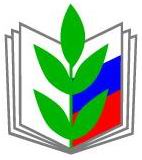 ПРОФЕССИОНАЛЬНЫЙ СОЮЗ РАБОТНИКОВ НАРОДНОГО ОБРАЗОВАНИЯ И НАУКИ РОССИЙСКОЙ ФЕДЕРАЦИИСАРАТОВСКАЯ ОБЛАСТНАЯ ОРГАНИЗАЦИЯ ПРОФЕССИОНАЛЬНОГО СОЮЗА РАБОТНИКОВ НАРОДНОГО ОБРАЗОВАНИЯ И НАУКИ РОССИЙСКОЙ ФЕДЕРАЦИИ(САРАТОВСКАЯ ОБЛАСТНАЯ ОРГАНИЗАЦИЯ «ОБЩЕРОССИЙСКОГО ПРОФСОЮЗА ОБРАЗОВАНИЯ»)ПРЕЗИДИУМПОСТАНОВЛЕНИЕПРОФЕССИОНАЛЬНЫЙ СОЮЗ РАБОТНИКОВ НАРОДНОГО ОБРАЗОВАНИЯ И НАУКИ РОССИЙСКОЙ ФЕДЕРАЦИИСАРАТОВСКАЯ ОБЛАСТНАЯ ОРГАНИЗАЦИЯ ПРОФЕССИОНАЛЬНОГО СОЮЗА РАБОТНИКОВ НАРОДНОГО ОБРАЗОВАНИЯ И НАУКИ РОССИЙСКОЙ ФЕДЕРАЦИИ(САРАТОВСКАЯ ОБЛАСТНАЯ ОРГАНИЗАЦИЯ «ОБЩЕРОССИЙСКОГО ПРОФСОЮЗА ОБРАЗОВАНИЯ»)ПРЕЗИДИУМПОСТАНОВЛЕНИЕПРОФЕССИОНАЛЬНЫЙ СОЮЗ РАБОТНИКОВ НАРОДНОГО ОБРАЗОВАНИЯ И НАУКИ РОССИЙСКОЙ ФЕДЕРАЦИИСАРАТОВСКАЯ ОБЛАСТНАЯ ОРГАНИЗАЦИЯ ПРОФЕССИОНАЛЬНОГО СОЮЗА РАБОТНИКОВ НАРОДНОГО ОБРАЗОВАНИЯ И НАУКИ РОССИЙСКОЙ ФЕДЕРАЦИИ(САРАТОВСКАЯ ОБЛАСТНАЯ ОРГАНИЗАЦИЯ «ОБЩЕРОССИЙСКОГО ПРОФСОЮЗА ОБРАЗОВАНИЯ»)ПРЕЗИДИУМПОСТАНОВЛЕНИЕПРОФЕССИОНАЛЬНЫЙ СОЮЗ РАБОТНИКОВ НАРОДНОГО ОБРАЗОВАНИЯ И НАУКИ РОССИЙСКОЙ ФЕДЕРАЦИИСАРАТОВСКАЯ ОБЛАСТНАЯ ОРГАНИЗАЦИЯ ПРОФЕССИОНАЛЬНОГО СОЮЗА РАБОТНИКОВ НАРОДНОГО ОБРАЗОВАНИЯ И НАУКИ РОССИЙСКОЙ ФЕДЕРАЦИИ(САРАТОВСКАЯ ОБЛАСТНАЯ ОРГАНИЗАЦИЯ «ОБЩЕРОССИЙСКОГО ПРОФСОЮЗА ОБРАЗОВАНИЯ»)ПРЕЗИДИУМПОСТАНОВЛЕНИЕ
«25» апреля 2022 г.
г. Саратов
г. Саратов
№ 16О проведении процедуры оценки профессиональных рисков в соответствии с новой редакцией раздела Трудового кодекса РФ «Охрана труда» в Балашовском районеО проведении процедуры оценки профессиональных рисков в соответствии с новой редакцией раздела Трудового кодекса РФ «Охрана труда» в Балашовском районе